Primary 3 – Week 7 18/5/20 – 22/5/20***** - Writing ReadingNumberDescribe a Setting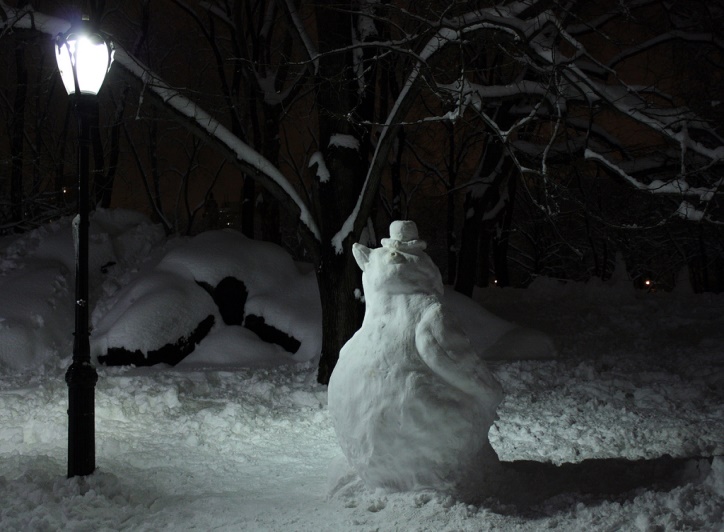 Write 5 sentences about:What you can feel under your feetWhat you can seeWhat you can hearWhat the weather is likeYour footprintsChallenge:Imagine the penguin comes to life. Describe the moment when it realises it can move. Describe it moving gently and carefully at first. Describe what it decides to do.P3BDragonflies/Butterflies – Key Comprehension Book 1 – Unit 6 Page 14 & 15Bees/Ladybirds/Caterpillars – ORT Booklet – Page 13 & 14P3RApples – Key Comprehension Book 1 – Unit 6 Page 14 & 15Bananas/Oranges/Pears - ORT Booklet – Page 13 & 14.What is the value of  the egg cup, the nest and the three eggs?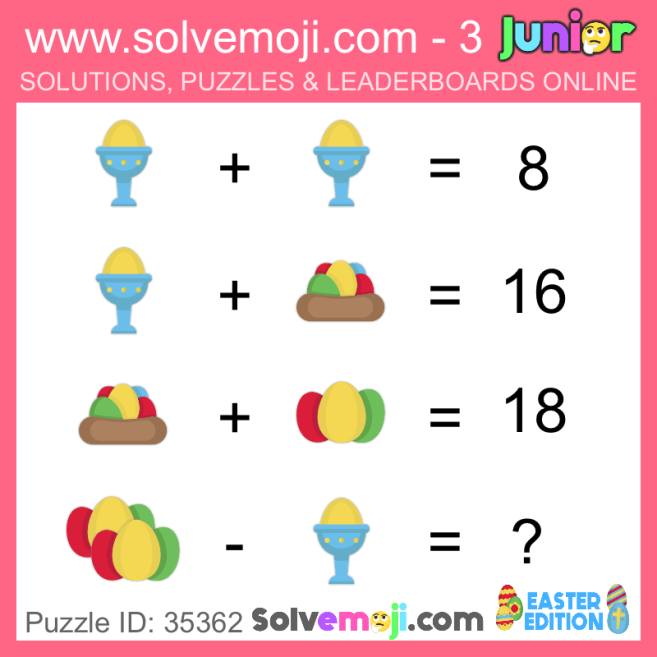 Take part in the West Lothian Sumdog competition.SpellingTalking & ListeningMaths/NumeracyLog in to Reading Wise and spend 15-20 minutes working through activities. www.readingwise.com On another post called ‘Spelling Challenge’ there will be attached a full list of your groups words and a Spelling Challenge card. Have a go at 2 or 3 of the spelling challenges of your choice. Our sounds this week are ‘ff’ for Eagles, Penguins and Robins and ‘ud’ for Chicks. You can also go to www.spellingcity.com/ and type in the spelling words for this week. Play the spelling games using these words or come up with your own words for these revision sounds.  Watch newsround each day and take notes of the main points and discuss.https://www.bbc.co.uk/newsroundComplete differentiated pattern worksheet.Remember, multiplication is repeated addition. Work out the difference between each of the given numbers and try to continue the pattern.Something fun!Problem to solve!HandwritingDecide on a fun thing to do for 30 minutes with a family member. Ask them to join in. eg play a game.Assembly starts at 10.15. It lasts for 30 minutes. What time does assembly finish?Can you write it in digital time and analogue time? Please complete pages 12 & 13 in your Nelson Handwriting Workbook Starter C. 